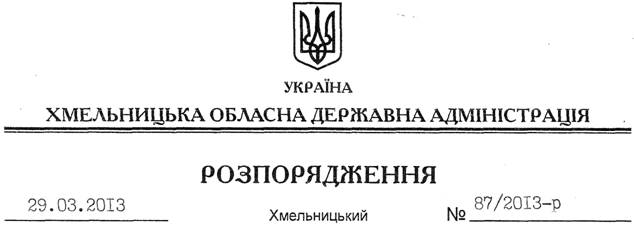 На підставі статей 5, 6 Закону України “Про місцеві державні адміністрації”, Типового положення про структурний підрозділ місцевої адміністрації, затвердженого постановою Кабінету Міністрів України від 26 вересня 2012 року № 887, враховуючи наказ Міністерства аграрної політики та продовольства України від 21 листопада 2012 року № 722 “Про затвердження Методичних рекомендацій з розроблення положення про структурний підрозділ агропромислового розвитку місцевої державної адміністрації”:1. Затвердити Положення про Департамент агропромислового розвитку Хмельницької обласної державної адміністрації  у новій редакції (додається).2. Визнати таким, що втратило чинність розпорядження голови обласної державної адміністрації від 24.12.2012 № 398/2012-р “Про затвердження Положення про Департамент агропромислового розвитку Хмельницької обласної державної адміністрації”.3. Контроль за виконанням цього розпорядження покласти на заступника голови обласної державної адміністрації В.Галищука.Голова адміністрації									В.ЯдухаПро затвердження Положення про Департамент агропромислового розвитку Хмельницької обласної державної адміністрації у новій редакції